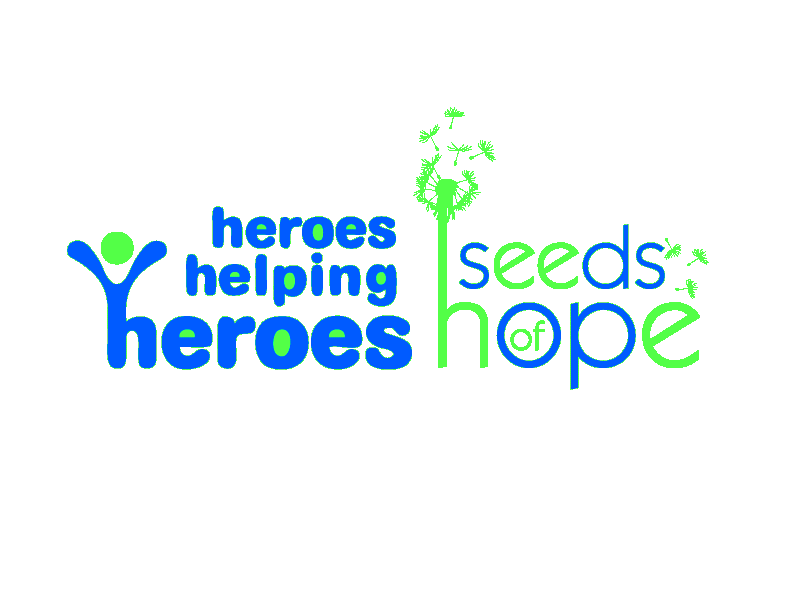 Support Staff Application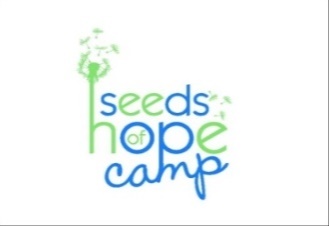 I will notify Jana immediately should my ability or capacity to volunteer change in any way at 336-972-5266 AND janak313@surry.net  I understand that Seeds of Hope’s ability to serve these precious children depend on my communication, commitment, dependability, and accuracy.  Signature: ________________________________________________________________________Demographic Info: Last name: _____________________________________ First name: _____________________________Birthdate: _________   Age as of June 2018: _______  Last grade completed as of  June 2018:__________Ethnicity: Hispanic/Latino__     Asian__   American Indian or Alaska Native__ African American__    Caucasian__     Native Hawaiian or other Pacific Islander__         Gender:  ( M /F) ___  T-Shirt Size: (Adult) _____/ (Youth):______   New/Returning Staffer:____________Mailing Address:_______________________________________________________________________   City: ________________________________State: ___  Zip Code: _________  County: _______________ In case of emergency call:_________________________________Phone:_________________________Minor Staffer Lives With: _________________________ Relationship to Staffer:____________________Legal Guardians’ Name(s):________________________________________________________________Legal Guardians’ relationship to the staffer:__________________________________________________Staffer’s email address: _________________________________________________________________Legal Guardians’ email address: ___________________________________________________________LGs’ Daytime Phone: _______________ LG’s Cell# :_________________ LG’s Home: ________________Staffer’s Daytime #: ____________ Staffer’s Cell# :______________ Staffer’s Home: ________________Staffers Cell Phone Carrier (example: Verizon, AT&T, Sprint): ___________________________________Two character references with phone number (all applicants):
Name: ________________________________________Telephone: _____________________________
Name: ________________________________________Telephone: _____________________________The following pages contain medical, behavioral, social, permission, consent and release sections that must be completed by staff 18 or over or a parent/legal guardian of a minor volunteer. A signature attesting the information provided is true and accurate as provided is required. Background Check Consents:I,_______________________, Seeds of Hope camp staff applicant understand that I must submit to a background check and be found to have a record devoid of criminal activity to be approved to work as a Seeds of Hope staff member each year that I apply. Full name including maiden, previous, current married name, or any aliases: ___________________________________________________________________________________________________________In order that Heroes Helping Heroes and its Seeds of Hope programs qualify for a Federal Feeding Grant as well as other funding opportunities, we ask that you provide the following information if you are 18 or under:Does your household receive benefits from WIC, SNAP, TANF, FDPIR, or free & reduced lunch?Yes ______         No______          If yes, what county are benefits received through _________Please check any that apply:In foster care_____      Adopted_____     Homeless_____      Migrant_____         A runaway_____     Has a learning disability_____     Retained in grade at least once_____Has an emotional/medical/behavioral disorder_____     Speaks English less than “very well”_____ Does not live with both parents_____      Either parent immigrated in past 5 years_____                  Family income below $10,000_____      Neither parent/guardian employed_____Ethnicity (all staff) :     Hispanic/Latino_____      Asian_____     American Indian or Alaska Native_____African American_____     Caucasian_____      Native Hawaiian or other Pacific Islander_____Insurance/Medical InfoFamily Physician _____________________________ Phone _____________________________        	Staffer’s Insurance Company ________________________ Policy No.____________________________Hospital Preference: ____________________________________________________________________A front and back copy of the volunteer’s insurance card(s) is requiredImmunizationsList month/year if possible or state current__________ Date of Last Tetanus        __________ Polio Booster       _________ Measles           _________ Mumps       ________Other__________Medical/Social/Behavioral HistoryDoes/has the staffer experienced any of the following medical conditions?  (Please check all that apply and attach additional information if needed.)_____ Asthma         	_____ Kidney trouble 	_____ Heart trouble_____ Diabetes       	_____ Dizziness           	_____ Headaches_____ Allergies       	_____ Epilepsy            	_____ Other (specify)_______________________Has the staffer ever had an allergic reaction to:Food (specify):________________________ Medication (specify):                  __                                    	Special Dietary Needs:                                                                                     ______                                        	_____________________________________________________________________________________Please list all current medications:                      _________                                                                                   	__________________________________________________________________________________________________________________________________________________________________________Permissions SectionPermission to Administer Tylenol or Ibuprofen (circle preference) for minor headaches based on the packaging directions by  age. I do give permissionI do not give permission and request the following directions be followed: _______________________________________________Permission to Administer Sunscreen (any brand)I do giveI do not give permission and request the following directions be followed:____________________________Permission for TransportationI do give: I do not give:in the event that transportation should need to be provided to/from locations specific to camp activities or drop off locations, permission to Heroes Helping Heroes and its Seeds of Hope staff members with valid NC driver’s license to transport _______________________________ (staffer’s name).  I understand that a minor staffer will never be transported without a staff member of the same gender and at least one more staff member in the vehicle. Permission for PhotographyI do authorize: I do not authorize:Heroes Helping Heroes and its Seeds of Hope programs to publish photographs/likenesses of _______________________________ (staffer’s name) for use in the Heroes Helping Heroes and its Seeds of Hope program’s print, online and video-based materials, as well as other publications. Further, I attest that I am the parent or legal guardian of the minor staffer listed above, or am a staff member over the age of 18, and that I have full authority to consent and authorize Heroes Helping Heroes and its Seeds of Hope programs to use their/my likenesses. Permission for Release of Minor Staffer (Please attach copies of picture identification for all parties responsible for pick-up of minor staff)(Staffer’s Name) _______________________________________________  may be picked up by the following people from the Seeds of Hope Summer programs:   ___________________________________________________ _____________________________________________________________________________________________ _____________________________________________________________________________________________ (Staffer’s Name) _____________________________________________ may NOT be picked up by the following people from the Seeds of Hope Summer programs:  ____________________________________________________________________________________________________________________________________________________________________________________________________________________________________________Insurance ReleaseI, the volunteer staffer over the age of 18 or the parent/legal guardian ___________________________(participant’s name), do hereby verify that the above information is correct and do hereby release and forever discharge all staff, chaperones, Stokes, Surry, or McDowell County Schools and Heroes Helping Heroes and its Seeds of Hope program representatives from any and all claims, demands, actions or cause of action, past, present, or future arising out of any damage or injury while participating in Heroes Helping Heroes and its Seeds of Hope program events, field trips and related events.Medical Release In the event of a medical emergency or need, I, the volunteer staffer over the age of 18 or the parent/legal guardian of ____________________ (participant’s name), give the acting staff permission to act in the best interest of myself or my child to obtain medical treatment. I will be notified of the emergency/need as soon as possible. Please Check the Staff Role You are Interested in Filling___Camp Staff: Supplemental documentation will need to be completed. Camp takes place during the summer Monday – Friday from 7:00am to 6pm over the course of a 3 week period (weeks are not consecutive). Locations and dates will be released as soon as possible. Positions include hourly, part-time, and full time staff. ___Seeds of Hope Event Staff: These events are range from bi-weekly events to quarterly events. Locations and dates vary as well as the type of support needed. Quarterly events typically take place on a Saturday or Sunday and last for approximately 3-4 hours. The entire family, not just children, is invited to participate. Arts and craft, kitchen support, and games and activity support staff are needed. Bi-weekly events require support oriented staff who help participants understand materials presented (Abundant Living), offer encouragement and support during our activity periods, and provide kitchen support and clean up assistance. ___ Fundraiser Support Staff: These positions require a variety of staff needed to coordinate and execute events. Time commitments may be allotted to the day of the event only or may be spent aiding the director in support of activities leading up to the successful execution of the event. See Jana for more details. ___Mentor: These positions will report directly to Executive Director. Supplemental documentation will need to be completed. Families have the option to request individual mentor pairings with their children as mentors become available. Mentors, mentees, and parents meet to decide the frequency, duration, and location of visits as well as the nature of the mentor/mentee relationship. For example, some children may simply need tutoring services. Others may need a big brother/big sister who makes play dates, or attends family outings and ballgames. Still other may simply need weekly phone calls or letters of encouragement. Contracts are signed by each party in the mentoring relationship defining the standards to be followed. The executive director is tasked with following the pairings to ensure the satisfaction of all parties. 